Муниципальное учреждение дополнительного образования«Центр эстетического воспитания детей»Открытое занятие по развитию речи на тему: «Путешествие в страну звуков. Звук Ш»                                Подготовила: Суродейкина Елена Сергеевна, педагог                                                                              дополнительного образования Саранск 2020Открытое занятие по развитию речи на тему: «Путешествие в страну звуков. Звук Ш»Цель: автоматизировать звук [Ш] в слогах, словах, фразовой речи.Задачи:- Коррекционно-образовательные: закрепить правильное произношение звука [Ш] в слогах, словах, фразовой речи.- Коррекционно-развивающие: развивать артикуляционную и мелкую моторику; формировать правильный выдох; продолжать развивать фонематический слух; формировать навыки звукового анализа (определять место звука в слове и соотносить слово со схемой; развивать логическое мышление. - Коррекционно-воспитательная: воспитывать вежливость, чувство доброты и взаимопомощи.Оборудование: картинка Маши и Миши, карта-схема, карточки с чистоговорками, картинки со звуком Ш, картинки для игры «Угощение», поезд для определения позиции звука в слове, индивидуальные зеркала, шишки, прищепки, карандаши, индивидуальные задания на звук Ш, фломастер.Ход занятия1.Организационный момент. Каждый день всегда, везде:
На занятиях, в игре
Верно, четко говорим,
Никуда мы не спешим.Здравствуйте ребята. Сегодня утром я встретила почтальона, и он вручил мне письмо для вас. Давайте прочитаем его.«Дорогие ребята. Пишут вам Миша и Маша. Мы приглашаем вас в увлекательное путешествие - в страну Звуков. Хотим познакомить вас с нашим другом-звуком [Ш]. Идти придется через волшебный лес, где вас ждут разные испытания. А чтобы вам легче было передвигаться по лесу, мы высылаем вам карту-маршрут. Желаем удачи!»- Итак отправляемся. Пройденный путь мы с вами будем отмечать фломастером. 2. Поляна весёлых язычков.Выполним с вами артикуляционную гимнастику.  «Лягушка-слоник»Раз-лягушка с толстым брюшком,Два-большой и добрый слон.Ежедневно на опушке,Посадив её в кадушку,Как под душем, ту лягушкуПоливал из шланга он.Описание упражнения: на "раз"-улыбнуться, показать сомкнутые зубки, удерживать губы в таком положении; на счет "два"-сомкнутые губки вытянуть вперед и удерживать в таком положении. Чередовать движения "лягушка-слоник" под счет "раз-два". Повторить 5-6 раз.«Часики»Тик – так, тик – так –Ходят часики – вот так!Влево тик,Вправо так.Ходят часики – вот так!Описание: Рот широко раскрыть. Язык медленно горизонтально передвигать из стороны в сторону, тянуть язык к уголкам рта. Поочередно менять положение языка 4 – 6 раз.«Чистим зубки»Рот откройте, улыбнитесь,Свои зубки покажите,Чистим верхние и нижние,Ведь они у нас не лишние.Описание: улыбнуться, открыть рот кончиком языка с внешней стороны "почистить" поочередно нижние и верхние зубы«Заборчик»Широка Нева – река,И улыбка широка.Зубки все мои видны –От краёв и до десны.Описание: Улыбнуться, с напряжением так, чтобы были видны передние верхние и нижние зубы. Удерживать губы в таком положении под счёт от 1 до 5-10.«Окошко»Мы окошко открываем,Воздух в домик запускаем.Летом широко откроем,А зимой плотней закроем.Описание: широко открыть рот — "жарко" закрыть рот — "холодно" «Чашечка»Чашечку в шкафу возьмем,Чаю сладкого нальем.Вкусный чай мы будем пить,Чашку не забудь помыть.Описание: высовываем широкий язык. Из этого положения поднимаем язык вверх, загибая боковые края, чтобы получилась форма чашки.«Блинчик»С медом блинчики люблю,Их сметанкою залью.Положу себе их в ротик,Будет счастлив мой животик.Описание: язык лежит неподвижно на нижней губе.3. Акустическая и артикуляционная характеристика звука.Прежде чем мы отправимся дальше, давайте вспомним характеристику звук Ш, гласный или согласный? (согласный). А где находится язычок, когда мы произносим звук ш, вверху или внизу? (Вверху)
-Какую форму он принимает? (Форму «чашечки»)
-Какую форму принимают губы? Они растянуты в улыбке или округлены? (округлены)
-Когда мы произносим звук Ш, какой идет ветерок теплый или холодный? (теплый)-Звук Ш- звонкий или глухой? (глухой) Твердый или мягкий? (твердый)На письме звук обозначается буквой Ш. 
-Молодцы!4. Поляна с ватой (развитие длительного направленного плавного выдоха).У вас в коробочках лежат кусочки ваты. Положите вату на ладонь, поднести ко рту и сдуйте её. Помним о том, что щеки мы не надуваем. Повторить положение языка при произнесении звука Ш. (дети произносят звук Ш).5.Поляна хлопающих ладошек (дидактическая игра на развитие слухового внимания).- Я называю слова, а вы, услышав звук Ш, хлопните в ладоши.Шуба, кошка, кот, ворона, карандаш, цветы, мышь, камыш, заяц, малыш, стол, бабушка. 6.Улица чистоговорок (развитие слуховой памяти).Ша-ша-ша- наша Маша хороша.Ша-ша-ша - шубка очень хороша.Шо-шо-шо - дети пели хорошо.Шу-шу-шу - я тебе машуШу-шу-шу – я письмо тебе пишу.Ши-ши-ши - наши груши хороши.Аш-аш-аш -у Маши карандаш.Аш-аш-аш - облетает садик наш.Уш-уш-уш- теплый душ.Уш-уш-уш - в саду много груш.Ош-ош-ош - снеговик хорош.Ашка-ашка-ашка- летит букашка.Ушка-ушка-ушка- вот моя подушка.Ушки-ушки-ушки на макушки.Ышка-ышка-серенькая мышка.Ышка-ышка-еловая шишка.7. Поляна угощений. Ребята, что это такое на полянке? Это же скатерть- самобранка. Давайте подкрепимся немного и дальше отправимся в путь. Скатерть угостит нас, если мы правильно назовем, блюда.Каша из пшена- какая каша? (пшенная)Компот из вишни- какой компот? (вишневый)Пирог с грушей- какой пирог? (грушевый)Суп из овощей –какой суп? (овощной)Конфеты из шоколада- какие конфеты? (шоколадные)8.Остановка «Весёлый поезд»Движемся дальше. Смотрите ребята, из поезда рассыпались картинки. Нам нужно разложить их по вагончикам. В первый вагончик- картинки, где звук Ш стоит в начале слова.  Во-второй вагончик- картинки, где звук Ш стоит в середине слова. В третий вагончик- звук Ш стоит в конце слова. (Шуба, груша, вишня, мышка, мишка, шар, погремушка, туш, карандаш, ландыш, шишка, шапка, чебурашка, гармошка, камыш, машина, неваляшка, лошадь, солнышко, шахматы)9. Поляна ёжиков (пальчиковая гимнастика).Ежик спрятался в ладошки,Обниму его немножко.В руках быстро покручу И на ушко прошепчу.Спи тихонько засыпай,К моей ручке привыкай.Я теплом своим согрею,И обидеть не посмею.На твои колючки,Я одену штучки.Синие, зеленые, оранжевые, желтые.На павлина стал похож,Это ж птица, а не ёж.10. Поляна веселого карандаша (развитие графо-моторных навыков).Вот и наша последняя остановка на сегодня: «Поляна веселого карандаша». У вас на листочках изображены шарики. Вам нужно дописать букву Ш и разукрасить их. Итог занятия.Наше путешествие по стране звуков закончилось. С каким звуком мы сегодня знакомились? Что нового узнали? Молодцы ребята! 
ЛитератураИнтернет источники.Приложение 1.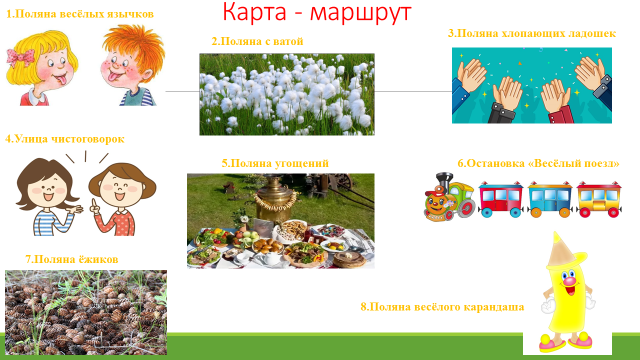 